ŠPORTNI LOV NA ZAKLAD PO STANOVANJUDragi otroci in starši!Počitnic je konec in zopet se bomo skupaj ukvarjali s športom na daljavo. Za začetek tedna sem vam pripravila zanimiv športni lov po stanovanju. V vsakem prostoru boste opravljali različne vaje in za nagrado si boste prislužili počitek in pa kozarec svežega soka ali vode.Otrok naj se po vsaki vaji vrne nazaj v isti prostor, kjer ga čakajo navodila za naslednjo vajo. Pa začnimo.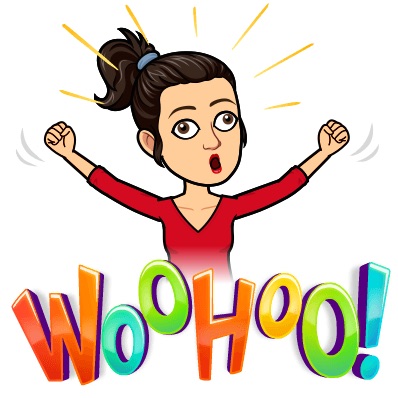 SPALNICA: 10 počepov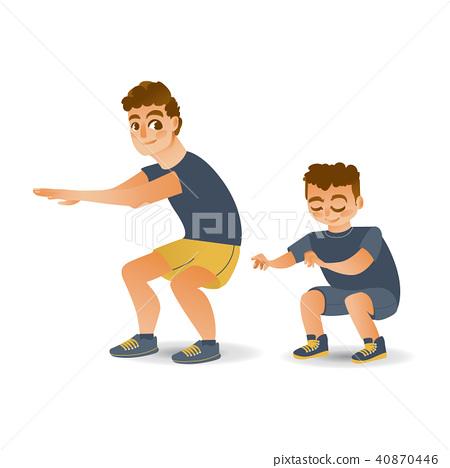 DNEVNA SOBA: 10x raztegni levo roko in 10x raztegni desno roko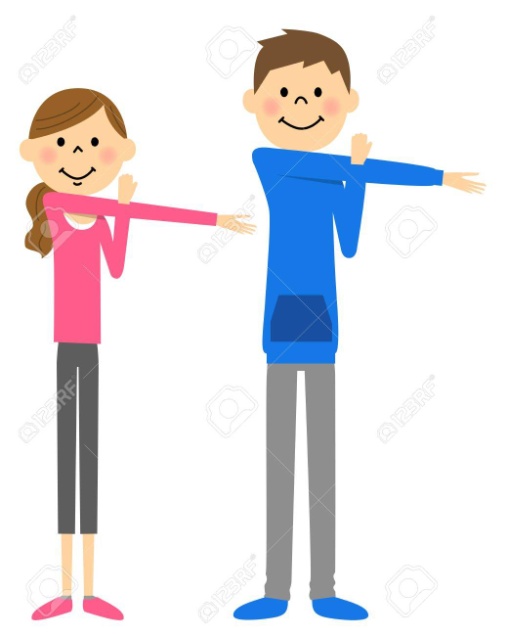 KUHINJA: 8 žabjih poskokov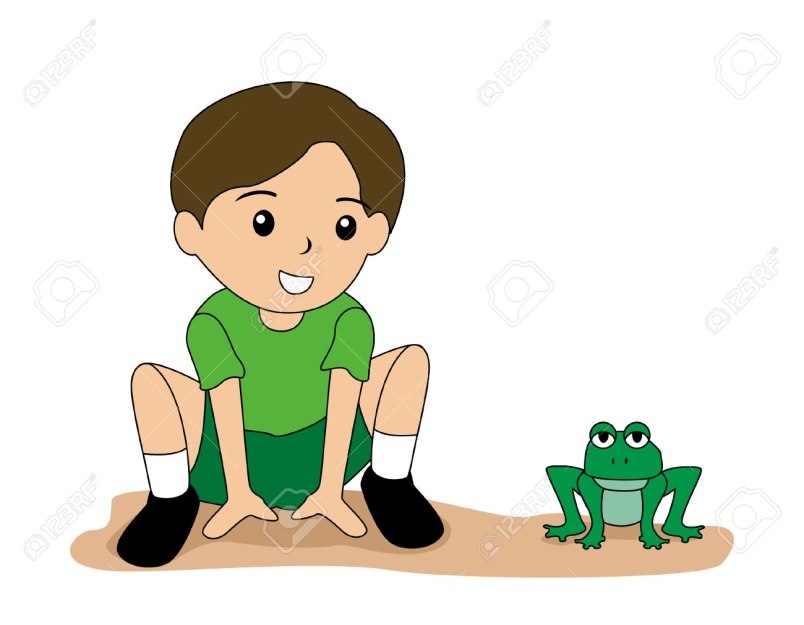 KOPALNICA: 3 sklece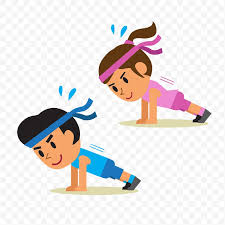 HODNIK: 10x pregib v boku v levo stran in 10x pregib v boku v desno stran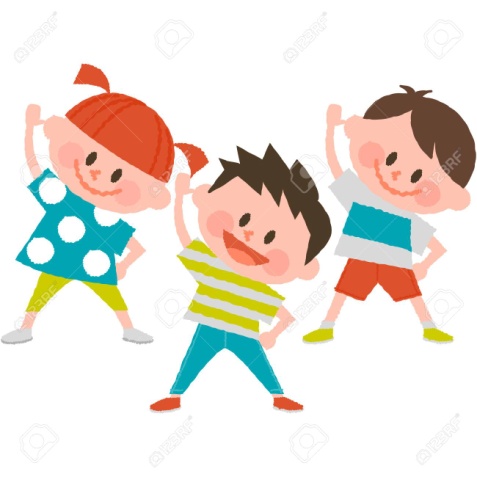 VHODNA VRATA: 5x raztezanje naprej z levo nogo in 5x raztezanje naprej z desno nogo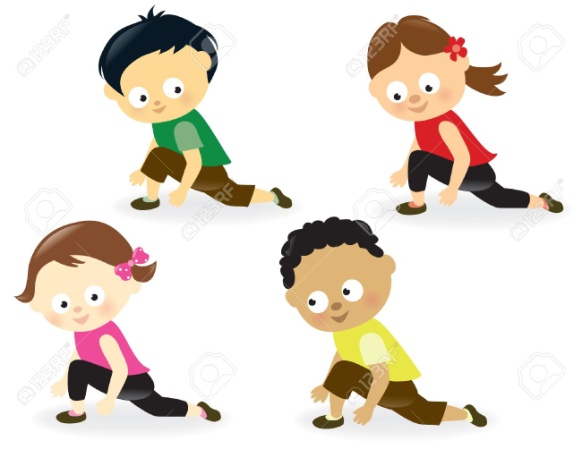 STOPNIŠČE: 5x dol in gor po stopnicah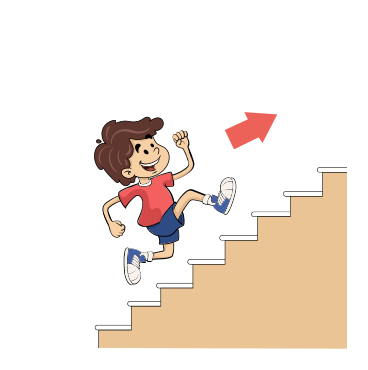 STARŠI: skupaj naredite 5 poskokov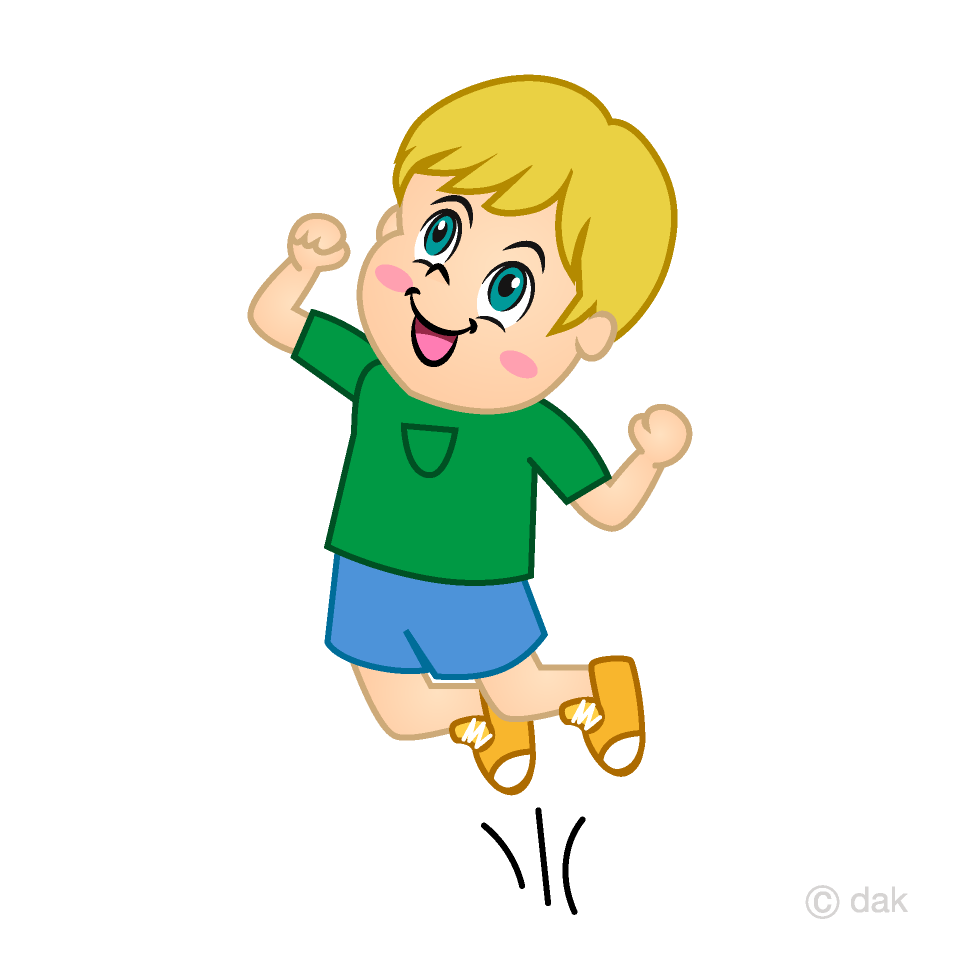 TVOJA SOBA: uleži se na posteljo, zapri oči in uživaj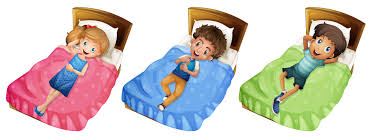 KONČNA NAGRADA: 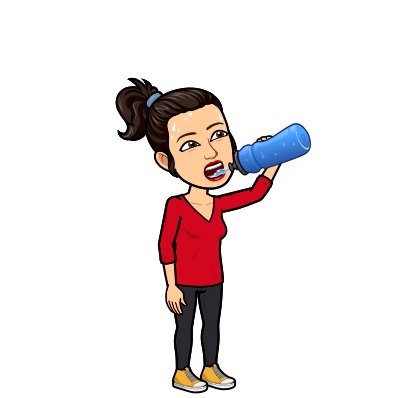 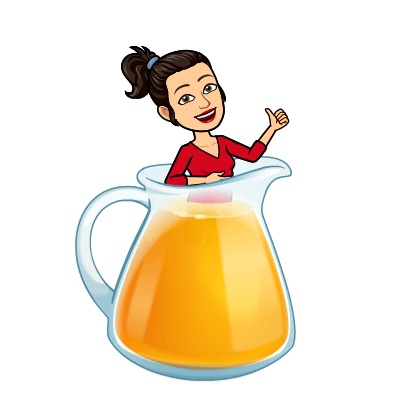 